YEAR 1 HOME LEARNING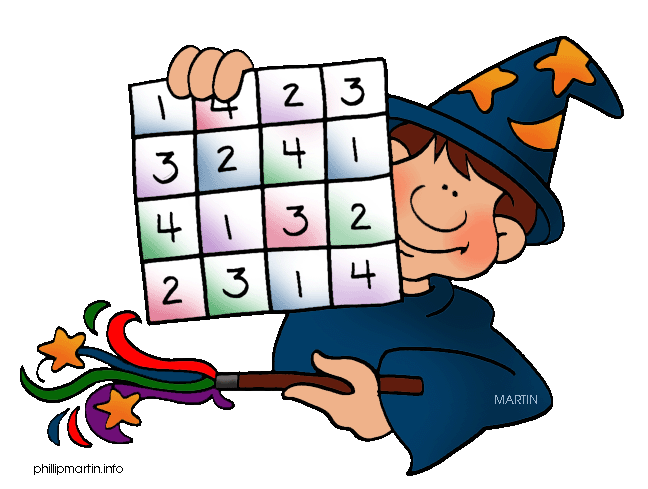 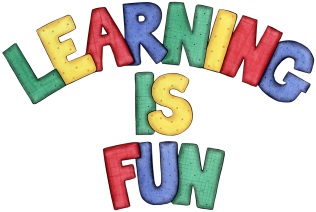 YEAR 1 HOME LEARNINGDate Set11/3/16Date DueMathletics and Spellodrome 25/3/16Pink Book: 23/3/16MathleticsThere are some activities relating to our learning about circles.SpellodromeWritingPlease continue to practise the words in your word lists.
This week in literacy we have been writing science fiction stories. Your writing task this week is to write a story about a UFO landing in the playground. ReadingRecommended daily reading time:KS1 15-20 minutes KS2 40 minutesHome Learning ProjectDate Set:  11/3/16                                                Date Due: Pink Book: 23/3/16Mathletics and Spellodrome 25/3/16Greek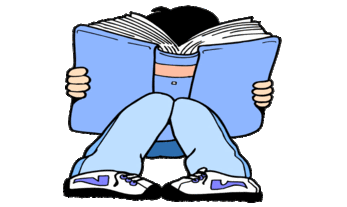 Please go to Greek Class Blog for Greek Home Learning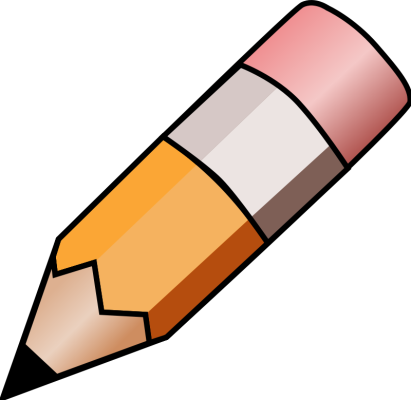 Greek Class - St Cyprian's Greek Orthodox Primary Academy